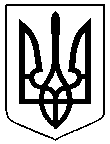 УКРАЇНАКОСТЯНТИНІВСЬКА РАЙОННА ДЕРЖАВНА АДМІНІСТРАЦІЯВІДДІЛ ОСВІТИНАКАЗвід 23.05.2018                                м. Костянтинівка                                 №235 Про заходи щодо збереження життяі здоров’я учнів під час проведеннявипускних урочистостей в закладах загальної середньої освітиКостянтинівського району        Згідно з листом Міністерства освіти і науки України від 31.01.2018 року №1/9-66 «Про організоване завершення 2017-2018 н.р. та особливості проведення ДПА в закладах загальної середньої освіти», на виконання наказу відділу від 12.02.2018 року № 71 «Про організоване завершення 2017/2018 навчального року та особливості проведення державної підсумкової  атестації у закладах загальної середньої освіти» урочисті засідання педагогічних рад закладів загальної середньої освіти з нагоди вручення свідоцтв про базову загальну середню освіту проводитимуться 8 червня 2018 року, атестатів про повну загальну середню освіту та випускні вечори – 22, 23, 25 червня поточного року згідно графіку.        З метою забезпечення організованого проведення випускних вечорів у закладах загальної середньої освіти  району, упередження випадків неетичної поведінки випускників у громадських місцях, запобігання вживання алкогольних напоїв після випускних вечорів, дотримання норм громадського порядку і запобігання випадкам дитячого травматизму під час урочистостейНАКАЗУЮ:1. Керівникам закладів загальної середньої освіти:     1) Покласти персональну відповідальність за своєчасну підготовку та проведення заходів, пов’язаних із випуском зі школи учнів 9-х та 11-х класів, забезпеченням безпеки учасників заходів, дотриманням громадського порядку при їх проведенні на керівників закладів освіти.     2)  Організувати змістовне проведення урочистостей з нагоди випуску учнів 9-х та 11-х класів.     3) Під персональну відповідальність посилити контроль за дотриманням санітарно-гігієнічних вимог при використанні продуктів харчування під час проведення випускних вечорів, неприпустимість вживання спиртних напоїв, за поведінкою учнів та збереження життя й здоров’я під час проведення заходів.     4)  Спільно з Костянтинівським відділенням поліції Бахмутського відділу поліції ГУ НП України в Донецькій області за попередньою домовленістю забезпечити безпеку випускних урочистостей.     5) Провести із випускниками закладів загальної середньої освіти первинні інструктажі з питань безпеки, етичної поведінки в громадських місцях, профілактики протиправних дій та шкідливих звичок.     6) Провести роз’яснювальну роботу серед випускників та батьків щодо запобігання нещасним випадкам під час урочистостей у закладах загальної середньої освіти, про недопущення вживання алкогольних напоїв та використання піротехнічних засобів під час урочистостей.     7) Попередити класних керівників випускних класів про персональну відповідальність за дотримання громадського порядку, поведінки та безпеки випускників під час проведення випускного вечора та урочистих заходів.     8) Заборонити:     - проведення вечорів у приміщеннях, що не мають запасних виходів;     - використання при оформленні залів легкозаймистих, вибухових, хімічно активних речовин і матеріалів;     - використання не сертифікованих електричних пристроїв;     - проведення різного роду заходів під час випускних вечорів поблизу водоймищ.     9) Передбачити участь у святкових урочистостях батьків, представників громадськості, органів виконавчої влади та місцевого самоврядування, почесних гостей.   10) З метою забезпечення правопорядку організувати чергування вчителів, батьків під час урочистостей з нагоди випуску учнів із закладів загальної середньої освіти.   11) Оформити папку «Випускний вечір – 2018», в якій систематизувати нормативно-правові документи з даного питання (накази, інструкції, пам’ятки з безпеки життєдіяльності, списки випускників із зазначенням їх місцезнаходження під час випускного вечора, із зазначенням мобільних телефонів випускників та їх батьків тощо).2. Головному спеціалісту відділу освіти (Кабанцевій К.В.):     1) Надіслати департаменту освіти і науки Донецької облдержадміністрації графіки проведення випускних вечорів та урочистих педрад у підпорядкованих закладах загальної середньої освіти.     2) Інформувати департамент освіти і науки про організоване проведення випускних вечорів в закладах загальної середньої освіти.3. Методисту (Пасічна Т.В.) підготувати проект наказу про чергування відповідальних працівників відділу освіти під час проведення заходів.4. Затвердити графік проведення  урочистих заходів з нагоди вручення документів про освіту випускникам 9-х,11-х класів (додатки 1,2).5. Наказ розмістити на сайті відділу освіти райдержадміністрації.6. Контроль за виконанням наказу залишаю за собою.Начальник відділу освіти                                                    Н.А. КостомароваКабанцева К.В.                                                                                         Додаток 1                                                                                          до наказу відділу освіти                                                                                         від 23.05.2018 № 235Графікпроведення урочистих заходів з нагоди вручення свідоцтв про базову середню освіту випускникам 9-х класів закладів загальної середньої освіти Костянтинівського району                                                                                           Додаток 2                                                                                          до наказу відділу освіти                                                                                         від 23.05.2018  № 235Графік проведення урочистих заходів з нагоди вручення атестатів про повну загальну середню освіту  випускникам 11-х класів закладів загальної середньої освіти Костянтинівського району №п/пНазва закладуКількість випускниківДата проведенняЧас проведенняМісце проведення1Білокузьминівська ЗОШ І-ІІІ ст 408.06.201812.00 -13.00Білокузьминівська ЗОШ2Іванопільська СШ І-ІІІ ст.2008.06.201812.00-13.00Іванопільський будинок культури3Кіндратівська СШ І-ІІІ ст.1208.06.20189.30 – 10.30Кіндратівська СШ4Марківська ЗОШ І-ІІІ ст.1108.06.20189.00-10.00Марківська ЗОШ5Софіївський НВК 908.06.201810.00-11.00Софіївський НВК6Новодмитрівський НВК3908.06.201810.00-11.00Новодмитрівський НВК7Торський НВК608.06.201810.00-11.00Торський НВК8Куртівський НВК708.06.20189.00-10.00Куртівський НВК9Олександро-Шультинський НВК608.06.201810.00-11.00Олександро-Шультинський НВК10Миколаївський НВК608.06.201810.00-11.00Миколаївський НВК№п/пНазва закладуКількість випускниківДата проведенняЧас проведенняМісце проведення1Білокузьминівська ЗОШ І-ІІІст 0---2Іванопільська СШ І-ІІІ ст.722.06.201818.00-19.30Іванопільський будинок культури3Кіндратівська СШ І-ІІІ ст.723.06.201810.00-11.00Кіндратівська СШ4Марківська ЗОШ І-ІІІ ст.423.06.201815.00-16.00Марківська ЗОШ5Софіївський НВК 723.06.201820.00-22.00Сільський будинок культури6Новодмитрівський НВК1425.06.201818.00-20.00Новодмитрівський НВК7Торський НВК0--